Lesson 5: How Many Groups? (Part 2)5.1: Reasoning with Fraction StripsWrite a fraction or whole number as an answer for each question. If you get stuck, use the fraction strips. Be prepared to share your reasoning.How many s are in 2?How many s are in 3?How many s are in ?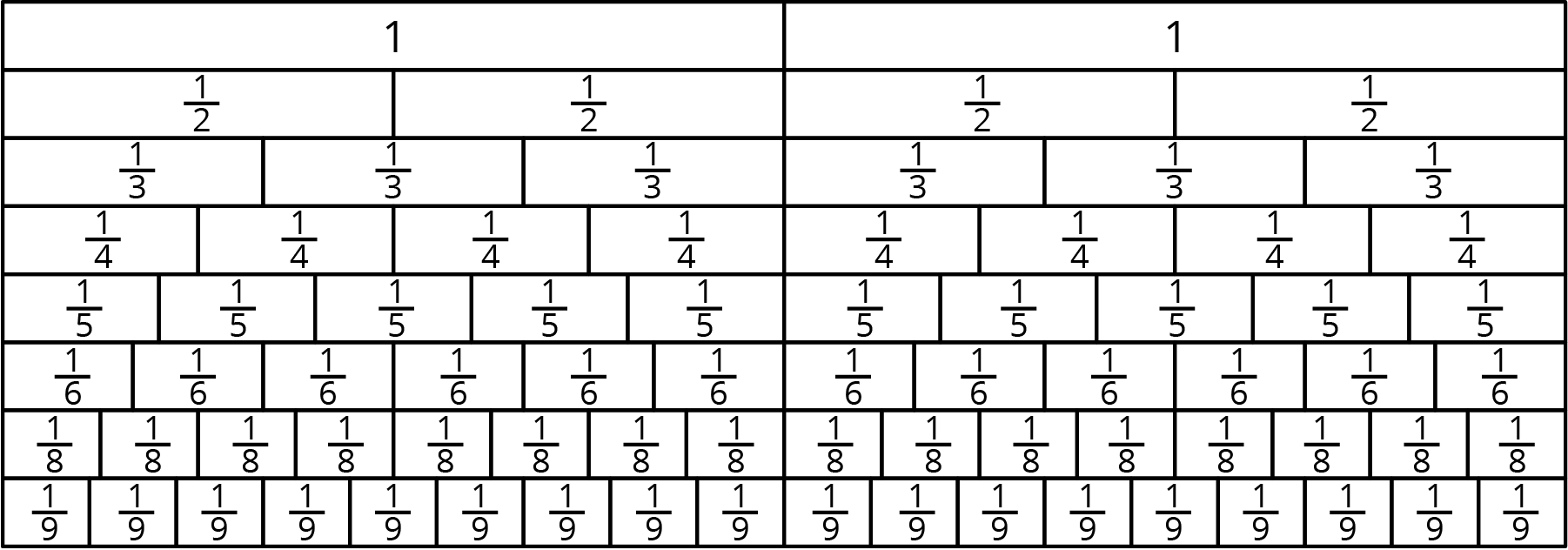 5.2: More Reasoning with Pattern BlocksYour teacher will give you pattern blocks. Use them to answer the questions.If the trapezoid represents 1 whole, what do each of the other shapes represent? Be prepared to show or explain your reasoning.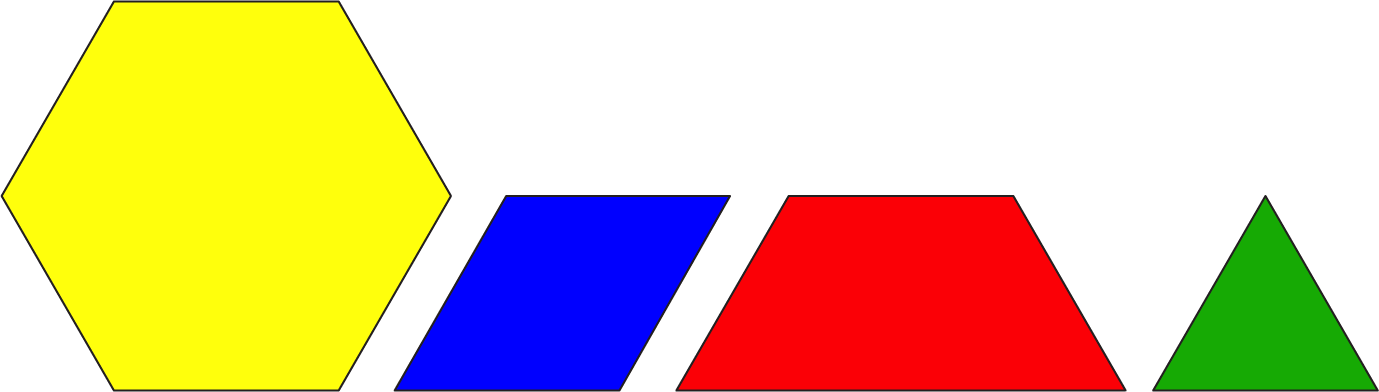 Use pattern blocks to represent each multiplication equation. Use the trapezoid to represent 1 whole.Diego and Jada were asked “How many rhombuses are in a trapezoid?”Diego says, “. If I put 1 rhombus on a trapezoid, the leftover shape is a triangle, which is  of the trapezoid.”Jada says, “I think it’s . Since we want to find out ‘how many rhombuses,’ we should compare the leftover triangle to a rhombus. A triangle is  of a rhombus.”Do you agree with either of them? Explain or show your reasoning.Select all the equations that can be used to answer the question: “How many rhombuses are in a trapezoid?”5.3: Drawing Diagrams to Show Equal-sized GroupsFor each situation, draw a diagram for the relationship of the quantities to help you answer the question. Then write a multiplication equation or a division equation for the relationship. Be prepared to share your reasoning.The distance around a park is  miles. Noah rode his bicycle around the park for a total of 3 miles. How many times around the park did he ride?You need  yard of ribbon for one gift box. You have 3 yards of ribbon. How many gift boxes do you have ribbon for?The water hose fills a bucket at  gallon per minute. How many minutes does it take to fill a 2-gallon bucket?Are you ready for more?How many heaping teaspoons are in a heaping tablespoon? How would the answer depend on the shape of the spoons?Lesson 5 SummarySuppose one batch of cookies requires  cup flour. How many batches can be made with 4 cups of flour?We can think of the question as being: “How many  are in 4?” and represent it using multiplication and division equations.Let’s use pattern blocks to visualize the situation and say that a hexagon is 1 whole. 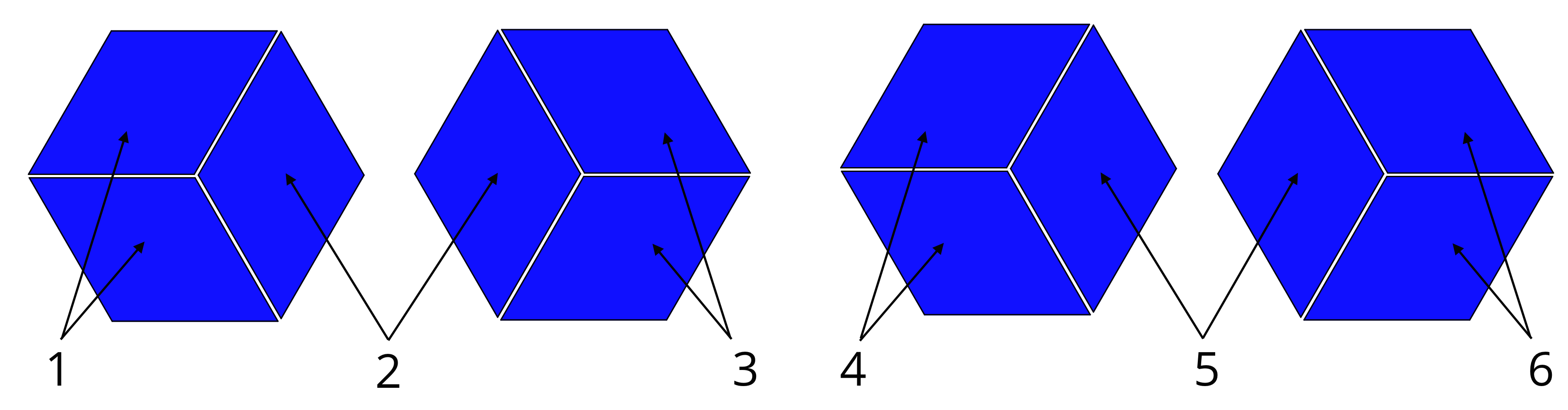 Since 3 rhombuses make a hexagon, 1 rhombus represents  and 2 rhombuses represent . We can see that 6 pairs of rhombuses make 4 hexagons, so there are 6 groups of  in 4.Other kinds of diagrams can also help us reason about equal-sized groups involving fractions. This example shows how we might reason about the same question from above: “How many -cups are in 4 cups?”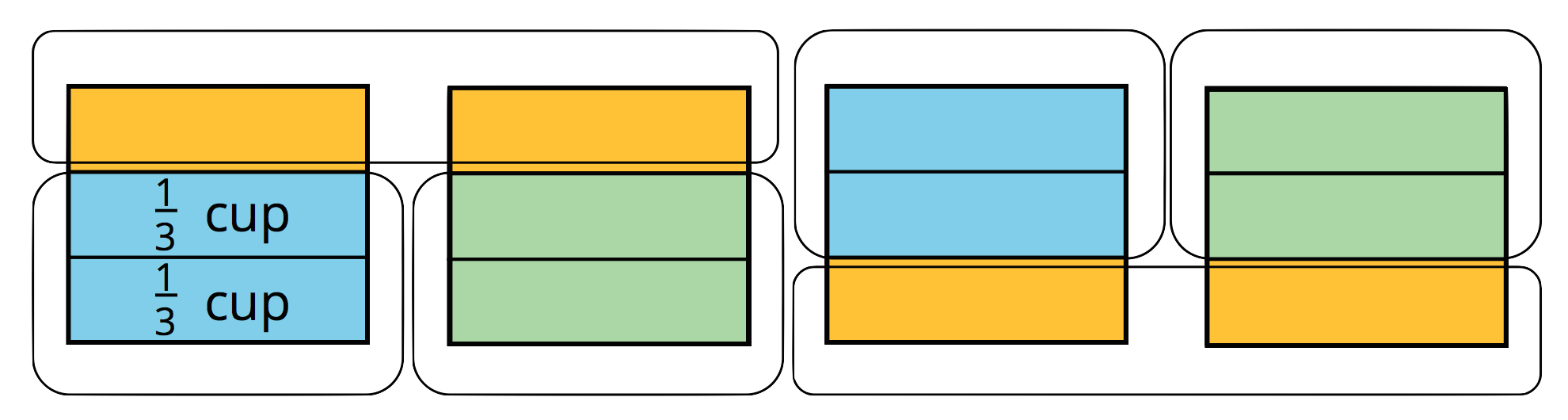 We can see each “cup” partitioned into thirds, and that there are 6 groups of -cup in 4 cups. In both diagrams, we see that the unknown value (or the “?” in the equations) is 6. So we can now write: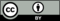 © CC BY Open Up Resources. Adaptations CC BY IM.